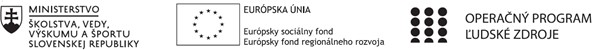 Správa o činnosti pedagogického klubuHlavné body, témy stretnutia, zhrnutie priebehu stretnutia	Hlavné body stretnutia: Otvorenie Predstavenie jednotlivých spoločenských hier Rozdelenie do skupín Diskusia Záverečné zhrnutie Cieľom stretnutia boli spoločenské hry ako prostriedok rozvoja komunikácie       Zhrnutie:   Na začiatku stretnutia sme si predstavili pravidla jednotlivých spoločenských hier . Úlohou každého člena bolo zapísať si výhody a nevýhody použitia daných hier vo vyučovacom procese. V diskusii sme zhodnotili či je vhodne občas do vyučovacieho procesu zahrnúť spoločenské hry. Závery a odporúčania:Závery:  Zhodli sme sa, že spoločenské hry poskytujú relax, ale  zároveň  pomáhajú rozvíjať komunikačné schopnosti, kreativitu, preveria aj slovnú zásobu žiakov a môžu  pomôcť k rozvoju ekonomického myslenia. Dôležité je vybrať si tú správnu hru. . 1. Prioritná osVzdelávanie2. Špecifický cieľ1.1.1 Zvýšiť inkluzívnosť a rovnaký prístup kukvalitnému vzdelávaniu a zlepšiť výsledky a kompetencie detí a žiakov3. PrijímateľGymnázium, Park mládeže 5, 040 01 Košice4. Názov projektuZvýšenie kvality vzdelávania v Gymnáziu Park mládeže 5 v Košiciach5. Kód projektu ITMS2014+312011X6576. Názov pedagogického klubuKlub finančnej gramotnosti7. Dátum stretnutia pedagogického klubu08. 2. 20228. Miesto stretnutia pedagogického klubu učebňa9. Meno koordinátora pedagogického klubuIng Magdaléna Vacková10. Odkaz na webové sídlo zverejnenejsprávyhttps://gpm.edupage.org/a/zvysenie-kvality-vzdelavania14.	Vypracoval (meno, priezvisko) Ing Magdaléna Vacková15.	Dátum08.2.202216.	Podpis17.	Schválil (meno, priezvisko)Mgr Milan Marinčák18.	Dátum08.2.202219.	Podpis